Martfű Város Polgármesterétől 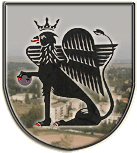 5435 Martfű, Szent István tér 1. Tel: 56/450-222; Fax: 56/450-853E-mail: titkarsag@ph.martfu.huElőterjesztés a közterületek rendeltetéstől eltérő használatáról szóló 1/2014.(I.15.) önkormányzati rendelet módosításárólMartfű Város Önkormányzata Képviselő-testületének2015. május 21-i üléséreElőkészítette:	Hegedűsné Blaskó Anikó aljegyzőVéleményezte: 	Pénzügyi, Ügyrendi és Városfejlesztési BizottságDöntéshozatal:	minősített többség Tárgyalás módja: 	nyilvános ülésÁltalános indoklása közterületek rendeltetéstől eltérő használatáról szóló 1/2014.(I.15.) önkormányzati rendelet módosításáról szóló../2015.(……) önkormányzati rendelethezMartfű Város Önkormányzatának Képviselő-testülete az 1/2014.(I.15.) önkormányzati rendeletében szabályozta a közterületek rendeltetéstől eltérő használatát, amelyben a mozgóképről szóló 2004. évi II. törvény alapján döntött az önkormányzat tulajdonában álló közterület filmforgatási célú használatát részletező szabályokról, amelyet pontosítani szükséges. Részletes Indoklás1. §-hoz: A mozgóképről szóló 2004. évi II. törvény szerint a helyi önkormányzat meghatározza a forgatást akadályozó, de a kérelmezőnek nem felróható, valamint a rendkívüli természeti eseményekre vonatkozó külön feltételeket, különösen azt, hogy ilyen esemény bekövetkezésekor hány napon belül köteles újra biztosítani az önkormányzat a közterület használatot. A képviselő-testület mentességet vagy kedvezményt állapíthat meg a meghatározott időtartamot, vagy területmértéket el nem érő, valamint a közérdekű célokat szolgáló (különösen oktatási, tudományos vagy ismeretterjesztő témájú, vagy filmművészeti állami felsőoktatási képzés keretében készülő) filmalkotások forgatásához szükséges közterület-használat díjával összefüggésben. Mindezek alapján indokolt az eredeti szabályozás ennek megfelelően történő módosítása. 2. §-hoz: A (7) bekezdés hatályon kívül helyezésére azért kerül sor, mert a fentiek alapján az önkormányzat ezt rendeletében nem szabályozhatja.3. §-hozA rendelet 1. mellékletének 11. pontja hatályon kívül helyezésére azért van szükség, mivel a díjtételre vonatkozó szabályozást a módosító rendelet (2) bekezdése tartalmazza. 4. §-hozA rendelet hatályát és hatályon kívül helyezését határozza meg.Előzetes hatásvizsgálatMartfű Város Önkormányzata Képviselő-testületének../2015.(…….) önkormányzati rendeletéhezA rendelet-tervezet címe:Martfű Város Önkormányzata Képviselő-testületének ../2015. (….) önkormányzati rendeletea közterületek rendeltetéstől eltérő használatáról szóló 1/2014.(I.15.) önkormányzati rendelet módosításáról1.) Társadalmi-gazdasági hatása: A jogalkotói szándék szerint a helyi rendelet a közterületen történő filmforgatás egységes szabályozásának megteremtését szolgálja, amely a hatályos, a mozgóképről szóló 2004. évi II. törvényben meghatározottak maradéktalan betartását eredményezi.  2.) Költségvetési hatása: Az önkormányzat számára bevételi forrást jelent a rendelet alapján megállapítandó közterület-használati díjak befizetése. 3.) Környezeti, egészségi következményei: A módosítás eredményeként a városképi, környezeti, illetőleg egészségügyi szempontból negatív következmény nem várható.4.) Adminisztratív terheket befolyásoló hatása: Nem jelent többlet adminisztrációs terhet.7.) A rendelet alkalmazásához szükséges feltételek: A szükséges személyi, tárgyi és pénzügyi feltételek rendelkezésre állnak. Martfű, 2015. május 13. 									Dr. Papp Antal									polgármesterLátta: 	Szász Éva 	jegyzőMARTFŰ VÁROS ÖNKORMÁNYZATAKépviselő-tesületének../2015. (…..) önkormányzati rendelete a közterületek rendeltetéstől eltérő használatáról szóló 1/2014.(I.15.) önkormányzati rendelet módosításárólMartfű Város Önkormányzatának Képviselő-testülete feladatkörében Magyarország Alaptörvénye 32. cikk (2) bekezdésében meghatározott feladatkörében eljárva és a mozgóképről szóló 2004. évi II. törvény 34. § (5), a 37.§ (4) bekezdésében foglalt felhatalmazás alapján Martfű Város Önkormányzata Képviselő-testületének a közterületek rendeltetéstől eltérő használatáról szóló 1/2014.(I.15.) önkormányzati rendeletét az alábbiak szerint módosítja:1. § Martfű Város Önkormányzata Képviselő-testületének a közterületek rendeltetéstől eltérő használatáról szóló 1/2014.(I.15.) önkormányzati rendelete (továbbiakban: Rendelet) 14. § (2), (3), (4), (5) bekezdése helyébe az alábbi rendelkezés lép:(2) Filmforgatás esetében a közterület használati díj megállapítása során a mozgóképekről szóló 2004. évi II. törvény 3. mellékletében meghatározott díjtételeket és a mozgóképekről szóló 2004. évi II. törvény 34. § (3) bekezdésében meghatározott szabályokat kell alkalmazni.(3) A kérelmezőnek fel nem róható filmforgatást akadályozó, valamint rendkívüli természeti esemény bekövetkezése esetén a közterület tulajdonosa a közterület használatát 30 napon belül biztosítja. (4) A közterület használati díjat vissza kell fizetni, ha a közterület használatára vonatkozó szerződést megkötötték, de az igénybe vevő a közterületet önhibáján kívül a (3) bekezdésben meghatározott időtartamon belül sem tudta igénybe venni. (5) Mentes a közterület használati díj megfizetése alól: a) közterületen az 1 óra időtartamot meg nem haladó filmforgatás, b) közterületen a 100 m2 mértéket meg nem haladó filmforgatás,c) közterületen készülő közérdekű célokat szolgáló, oktatási, tudományos vagy ismeretterjesztő témájú vagy filmművészeti állami felsőoktatási képzés keretében készülő filmalkotások forgatása.2. § A Rendelet 14. § (7) bekezdése hatályát veszti. 3. § A Rendelet 1. melléklet 11. pontja hatályát veszti. 4. § ZárórendelkezésekE rendelet kihirdetését követő napon lép hatályba, és hatályba lépését követő napon hatályát veszti.	Dr. Papp Antal 							Szász Éva	polgármester							jegyzőMartfű Város ÖnkormányzataKépviselő-testületének1/2014.(I.15.) önkormányzati rendeletea közterületek rendeltetéstől eltérő használatárólMartfű Város Önkormányzatának Képviselő-testülete az Alaptörvény 32 cikk (2) bekezdésében meghatározott feladatkörében, az épített környezet alakításáról és védelméről szóló 1997. évi LXXVIII. törvény 54. § (5) bekezdésben, a mozgóképről szóló 2004. évi II. törvény 34. § (5), a 37.§ (4) bekezdésében, az egyes törvények a közigazgatási hatósági eljárásokkal, az egyes közhiteles hatósági nyilvántartásokkal összefüggő, egyéb törvények módosításáról szóló 2013. évi LXXXIV. törvény 98. §-ban, a szabálysértésekről, a szabálysértési eljárásról és a szabálysértési nyilvántartási rendszerről szóló 2012. évi II. törvény 200. § (1) bekezdés a) pontjában foglalt felhatalmazás alapján a következőket rendeli el:I. Fejezet Általános rendelkezések1. A rendelet célja1. § A rendelet célja azoknak a helyi szabályoknak a megállapítása, amelyek meghatározzák a közterület eredeti funkciójától eltérő használatát, a közterület-használati díj mértékét, fizetésének módját.2. A rendelet hatálya2. § A rendelet hatálya kiterjed Martfű város közigazgatási területén az önkormányzat tulajdonában lévő valamennyi közterületre, valamint olyan önkormányzati tulajdonban lévő ingatlanok területrészére, amelyek a közhasználat céljára nyitva állnak, az azt használó természetes és jogi személyekre, jogi személyiséggel nem rendelkező szervezetekre, akik állandó vagy ideiglenes jelleggel a település területén tartózkodnak és tevékenykednek.3. Értelmező rendelkezésekE rendelet alkalmazásában:3 .§ (1) Közterület: a közhasználatra szolgáló minden olyan állami vagy önkormányzati tulajdonban álló terület, amelyet rendeltetésének megfelelően bárki használhat és az ingatlan-nyilvántartás ekként tart nyilván. (2) üzemképtelen jármű:a) a hatósági engedéllyel vagy jelzéssel nem rendelkező olyan jármű, amely egyébként közúti forgalomban csak ilyen engedéllyel és jelzéssel (útvonal engedély) vehet részt,b) korrodált, megsérült és elhagyott jármű,c) műszaki állapotánál fogva közúti közlekedésre alkalmatlan jármű.(3) szeszes ital: minden alkohol tartalmú ital, a gyógynövények gyógyászati jellegű szeszes kivonata, illetve ezek felhasználásával készült termék, az alacsony /1,2 %-nál kevesebb/ alkoholtartalmú üdítőitalok kivételével.(4) közcélú zöldterület: az országos településrendezés és építési követelményekről szóló 253/1997. (XII.20.) Korm. rendeletben meghatározott fogalom.II. FejezetRészletes rendelkezések3. Közterület-használat engedélyezése, a közterület igénybevétele4. § (1) A közterületek rendeltetéstől eltérő használatához közterület-használati engedély szükséges. (2) Közterület-használati engedélyt kell beszerezni:a) reklám felület, cég- és címtábla elhelyezésére,b) árusítófülke, pavilon elhelyezésére,c) szobor, emlékmű és jelképet megtestesítő műtárgyak (a továbbiakban: közterületi műalkotások) elhelyezésére,d) önálló hirdető-berendezések, figyelmeztető- és tájékoztató táblák elhelyezésére,e) építési munkával kapcsolatos állvány, építőanyag, törmelék és tüzelőanyag tárolására az 5. § (1) bekezdés i.) pontjában meghatározott időtartamon túl, f) alkalmi és idényjellegű árusításra, valamint mozgóbolti kereskedelmi tevékenységre,g) kiállítás, alkalmi vásár, cirkusz és mutatványos tevékenység céljára,h) vendéglátó-ipari előkert céljára, i) üzemképtelen jármű ideiglenes tárolására,j) 3,5 tonnát meghaladó teher- és áruszállításra szolgáló gépjármű, mezőgazdasági vontató, munkagép, pótkocsi, busz közterületen történő ideiglenes tárolására,k) út, tér, park vagy egyéb közterület lezárását igénylő filmfelvételhez.(3) Az engedélyes köteles az igénybe vett területet és környezetét tisztán tartani, gondozni.5 .§ (1) Nem kell közterület-használati engedélyt beszerezni:a) a közút (járda) építésével, javításával, fenntartásával kapcsolatos munkálatok elvégzésekor,b) az úttartozékok és a közúti közlekedés irányítását szolgáló berendezések elhelyezéséhez,c) közterületen, illetve az alatt vagy felett elhelyezett hírközlési tevékenységgel kapcsolatos berendezések és létesítmények, közművek, valamint az ilyen célt szolgáló oszlopok közterületen történő elhelyezéséhez,d) a lakosság részére az önkormányzat által évente meghirdetett, kizárólag a lomtalanítási akció időtartama alatt elhelyezett anyagok tárolásához,e) a fák és a zöldterületek védelmét biztosító berendezések és fenntartási eszközök elhelyezéséhez, ha azok reklámcélokat nem szolgálnak,f) az önkormányzat költségvetése terhére megvalósuló bármely építési munkával összefüggő közterület-használat esetén,g) az önkormányzat hivatalos rendezvényei közterület-használata esetén,h) a képviselő-testület határozata alapján,i) a 30 napot meg nem haladó időtartamban, a közterületen tárolt építési munkával kapcsolatos állvány, építőanyag, törmelék, valamint tüzelőanyag tárolásakor, amennyiben az egyéb jogszabályt nem sért. (2) Nem adható közterület-használati engedély:a) közcélú zöldterületre a vásárok, rendezvények, és indokolt építési munkálatok kivételével, b) gépjárművek várakozó helyéül szolgáló közterületre, ha a közterület-használat a parkolási lehetőséget korlátozza, csökkenti vagy akadályozza, kivéve az építési munkálatokkal kapcsolatos tevékenységeket,c) közutak mentén azon területsávokra, ahová a tervezési szabványoknak megfelelően közlekedési (forgalomtechnikai) eszközök kerülhetnek elhelyezésre,     d) a lakosság nyugalmát erősen zavaró vagy a közerkölcsöt sértő tevékenység végzésére.4.Az engedélyezési eljárás6. § (1) A közterület-használat engedélyezése tárgyában a polgármester átruházott hatáskörben, önkormányzati hatósági jogkörben jár el. A 4. § (2) bekezdés c) pont esetén a képviselő-testület a kérelem benyújtását követő soros ülésén dönt.(2) A közterület-használati engedély iránti kérelem elbírálása során figyelemmel kell lenni a közérdekre és a városkép védelmére.(3) Az engedély megadása megtagadható, ha az engedélyezés önkormányzati érdeket sért, vagy sértene.(4) A 4. § (2) c.) pontban foglalt tárgyak közterületen való elhelyezését az esetenként felállított szakmai bizottság vagy szakértő személy véleményezheti a döntés meghozatala előtt. (5) A (4) bekezdés szerinti szakértő személy vagy bizottság felkéréséről — a polgármester javaslatára — a képviselő-testület dönt.7. § (1) A közterület használat engedélyezésére irányuló kérelmet a Martfűi Polgármesteri Hivatal Városfejlesztési és Üzemeltetési Irodájához kell benyújtani, e rendelet 2. melléklete szerinti formanyomtatványon.(2) A közterület-használati engedély iránti kérelemnek tartalmaznia kell:a) a kérelmező nevét, születési adatait, lakóhelyét, levelezési címét, elérhetőségét, jogi személyek, egyéni vállalkozók, jogi személyiséggel nem rendelkező társaságok esetén székhelyét, telephelyét, adószámát, bankszámlaszámát, számlavezető pénzintézet nevét, őstermelő esetében őstermelői igazolványa számát,b) a közterület-használat célját és időtartamát, az igénybe venni kívánt közterület nagyságát, helyét és a használatának módját, árusítás esetén a napi időtartamának pontos meghatározását, a terület helyreállításáért felelős személy nevét, címét. (3) A közterület-használati engedély iránti kérelem mellékleteként a közterület-használat célja szerint csatolni kell:a) a 6 m alatti közterületi műalkotások elhelyezése esetén a közterület-használat helyét feltüntető 1:500 léptékű helyszínrajzot,  több szögből történő megjelenítést ábrázoló fotókat, 6 m feletti közterületi műalkotások elhelyezése esetén építési engedély másolatát,b) árusítófülke, pavilon elhelyezése esetén az árusítás tervezett módját bemutató méretarányos műszaki rajzot, típusterv esetén fényképet,c) önálló hirdetető-berendezés, figyelmeztető és tájékoztató tábla, reklámfelület, cég- és címtábla elhelyezése esetén ezek méreteit, színezését, betűméretet, egységes megjelenést tartalmazó műszaki és látványtervet,d) mutatványos tevékenység esetén az összes berendezés műszaki alkalmasságát igazoló érvényes tanúsítvány másolatát,e) üzemképtelen személygépkocsi tárolása esetében a forgalmi engedély másolatát,f) idény-jellegű árus és alkalmi árusítás esetén – ha ilyennel rendelkezik – a mobil árusító eszköz megjelenését ábrázoló tervet vagy fényképet,g) építési munkával kapcsolatos állvány, építőanyag és törmelék tárolásához 100 m2  feletti terület igénybevétele esetén a tárolandó anyagokra vonatkozó organizációs terv, építési engedély másolatát,h) alkalmi vásár, mutatványos tevékenység, cirkusz, kiállítás esetén a terület takarítására vonatkozó megrendelés szerződés-másolatát vagy az engedélyes erre vonatkozó nyilatkozatát,i) kereskedelmi tevékenység esetén az árusításra jogosító okirat másolatát,j) bármely, engedélyhez kötött tevékenység esetén a szakhatóság engedélyének, hozzájárulásának másolatát.(4) Az eljáró hatóság az (2) bekezdésben foglaltakon túlmenően – a folytatni kívánt tevékenységhez igazodóan – a kérelmezőt egyéb iratok mellékelésére is felhívhatja.(5) A kérelmezőnek az engedélyező szerv felhívására be kell mutatni a közterületen folytatni kívánt tevékenység gyakorlására jogosító eredeti (hiteles) okiratot.(6) Amennyiben a kérelem benyújtásakor az engedély kiadásának feltételei fennállnak, az engedély azonnal kiadható.8. § (1) Az engedély:    a) meghatározott idő elteltéig,    b) a megállapított feltétel bekövetkeztéig,     c) visszavonásig adható meg.(2) Ha az engedélyben meghatározott idő érvényét veszti, az engedélyes saját költségén köteles az eredeti állapotot minden kártalanítási igény nélkül helyreállítani. (3) A meghatározott időre szóló engedély érvényessége kérelemre meghosszabbítható, illetve meghatározott időszakra szüneteltethető. A kérelmet legkésőbb a lejárat vagy a szünetelés megkezdése előtt 15 nappal be kell nyújtani.(4) Amennyiben a közterületen folytatni kívánt tevékenységet (ide értve az önálló hirdető-berendezések, figyelmeztető és tájékoztató táblák elhelyezését is) jogszabály valamely hatóság vagy más szerv engedélyéhez, hozzájárulásához köti, a közterület-használati engedély csak a közterület jogszerű használatához szükséges hatósági engedély, hozzájárulás megléte esetén adható ki.(5) Az engedély visszavonható, vagy módosítható:     a) az engedélyes kérelmére,     b) az engedélyes halálával, vagy jogutód nélküli megszűnés esetén,     c) az engedélytől eltérő használat esetén,     d) a használati díj megfizetésének elmulasztása esetén,     e) a tevékenységre jogosító okirat érvényvesztése esetén.(6) Az (5) bekezdés b), e) pontjaiban foglaltak esetén annak tényét 15 napon belül a Martfűi Polgármesteri Hivatal Városfejlesztési és Üzemeltetési Irodájához írásban be kell jelenteni.5. A közterület-használati díj mértéke, fizetésének módja9 .§ (1) Az engedélyes a közterület használatáért díjat köteles fizetni. A díj mértékét az 1. melléklet tartalmazza. A közterület-használati díjak napi, havi vagy éves időtartamra kerülnek meghatározásra.(2) Az engedélyes a közterület-használati díjat a közterület tényleges használatára, a közterületen lévő létesítmény tényleges üzemeltetésére tekintet nélkül köteles megfizetni.(3) A létesítményekkel elfoglalt közterületek nagyságának meghatározásánál a létesítménym 2 –ben  számított alapterületét vagy területét, továbbá a hozzá tartozó – az alapterületen túlnyúló – szerkezet (ponyva, tető stb.) területének vetületét együttesen kell figyelembe venni. (4) A közterület-használati díj megállapítása szempontjából a figyelembe vehető legkisebb elfoglalt terület 1 m2 akkor is, ha a ténylegesen elfoglalt terület ennél kisebb. A díj megállapításánál a töredék négyzetmétert egész négyzetméterként kell számításba venni, továbbá minden megkezdett hónap, nap, m2 egésznek számít.(5) A közterület használat díját a határozat jogerőre emelkedése időpontjától számított 8 napon belül kell megfizetni.6. Mentesség a közterület-használati díj fizetése alól10. § (1) A polgármester a közterület-használati díj fizetésének kötelezettsége alól – kérelemre – részben vagy egészben felmentést adhat, a következő esetekben:a) jótékony és közcélú rendezvény megtartásához szükséges közterület használat esetén, b) ha az engedélyes családjában az egy főre jutó jövedelem az öregségi nyugdíj  mindenkori legkisebb összegét nem éri el,c) választásokkal kapcsolatos hirdetmények elhelyezéséhez, rendezvények tartásához.(2) A képviselő-testület — kérelemre — mentességet adhat a közterület-használati díj megfizetése alól a 4. § (2) bekezdés c) pontjában meghatározott esetben. 7. Az üzemképtelen járművek közterületen történő tárolása11. § (1) Közterületen üzemképtelen jármű közterület-használati engedély nélkül nem, engedéllyel legfeljebb 30 napig tárolható. (2) Az üzembentartó vagy tulajdonos az üzemképtelenné vált járművet saját költségén köteles a közterületről legkésőbb az engedélyben foglalt időtartam leteltekor eltávolítani.(3) Üzemképtelen jármű közterület-használati engedélyét – amennyiben a gépjármű nyilvántartásba üzembentartó is bejegyzésre került - az üzembentartónak kell megkérni.8. A  jogellenes közterület használat következményei12. § (1) A közterület-használat szabályszerűségének ellenőrzéséről a polgármester a jegyző közreműködésével gondoskodik.(2) Amennyiben a jogellenes közterület használatot az érintett nem szünteti meg, úgy az önkormányzat az érintett költségére és veszélyére gondoskodik az eredeti állapot visszaállításáról.(3) Aki engedélyhez kötött esetben közterületet használati engedély nélkül vagy az engedélytől eltérő módon, illetve azt meghaladó mértékben használ (a továbbiakban együtt: jogellenes közterület-használat) az engedélyező hatóság felhívására köteles a jogellenes közterület-használatot haladéktalanul megszüntetni és a közterület eredeti állapotát saját költségén – minden kártalanítási igény nélkül – helyreállítani. (4) Engedély nélküli közterület használat esetén a közterület használó pótdíjat köteles fizetni. Mértéke a jogellenesség észlelésétől és dokumentálásától a megszüntetéséig eltelt időre vonatkozó, 1. melléklet szerinti díj kétszerese.(5) Amennyiben a jogellenes közterület-használattal igénybe vett területen gyakorolt tevékenység, elhelyezés egyébként megfelel az engedélyezési feltételeknek, – kérelemre – a közterület-használati engedély a jövőre vonatkozóan megadható. 9. Közterületen történő szeszes ital fogyasztás szabályairól13. § (1) Közterületen tilos a szeszes ital fogyasztása a (2) bekezdésben foglalt esetek kivételével.(2) Az (1) bekezdésben foglalt tilalom nem terjed ki:a) az érvényes közterület-használati engedéllyel rendelkező, szeszes ital árusítására jogosult vendéglátó egységre, annak előkertjére, teraszára, kitelepülésének területére, a vendéglátó egység nyitvatartási idejében, b) a szeszes italt is forgalmazó alkalmi rendezvények területére a rendezvény ideje alatt.(3) A szeszes ital fogyasztás tilalma nem terjed ki minden év december 31-én 18,00 órától a következő év január 1-jén 6,00 óráig terjedő időszakára.10. A közterület filmforgatási célú használatára vonatkozó eltérő szabályok14. § (1) A mozgóképről szóló 2004. évi II. törvény szerinti filmalkotás forgatása céljából történő közterület-használat (a továbbiakban: filmforgatás célú közterület-használat) vonatkozásában a rendelet szabályait az e paragrafusban foglalt eltérésekkel kell alkalmazni.(2) Filmforgatás esetében a közterület használati díj megállapítása során a mozgóképekről szóló 2004. évi II. törvény 3. mellékletében meghatározott díjtételeket és a mozgóképekről szóló 2004. évi II. törvény 34. § (3) bekezdésében meghatározott szabályokat kell alkalmazni.(3) A kérelmezőnek fel nem róható filmforgatást akadályozó, valamint rendkívüli természeti esemény bekövetkezése esetén a közterület tulajdonosa a közterület használatát 30 napon belül biztosítja. (4) A közterület használati díjat vissza kell fizetni, ha a közterület használatára vonatkozó szerződést megkötötték, de az igénybe vevő a közterületet önhibáján kívül a (3) bekezdésben meghatározott időtartamon belül sem tudta igénybe venni. (5) Mentes a közterület használati díj megfizetése alól: a) közterületen az 1 óra időtartamot meg nem haladó filmforgatás, b) közterületen a 100 m2 mértéket meg nem haladó filmforgatás,c) közterületen készülő közérdekű célokat szolgáló, oktatási, tudományos vagy ismeretterjesztő témájú vagy filmművészeti állami felsőoktatási képzés keretében készülő filmalkotások forgatása.(6) Turisztikailag kiemelt, központi terület:- Szent István tér és környéke, Városi Művelődési Központ és Könyvtár és környéke, közparkok területe, Bata tér, Martfű Termal Hotel és környéke, martfűi Gyógykemping és Rekreációs Központ és környéke, Kastélyszálló és környéke.(7)III. Fejezet Záró rendelkezések15. § (1) E rendelet a kihirdetését követő napon lép hatályba, rendelkezéseit az ezt követően indult ügyekben kell alkalmazni.(2) E rendelet hatályba lépésével egyidejűleg a közterületek rendeltetéstől eltérő használatáról szóló 13/2009.(X.01.) önkormányzati rendelet hatályát veszti.Dr Kiss Edit sk.							Szász Éva sk.	polgármester								jegyzőZáradék: Egységes szerkezetbe foglalva a .../2015.(……) önkormányzati rendelettel, hatályos 2015. ……………- tól. 										Szász Éva										jegyző1. melléklet a 1/2014. (I.15.) önkormányzati rendelethez  Közterület-használati díjak mértéke:Árusítófülke, pavilon:							 2000,- Ft/m2/hó       2.   Alkalmi, és idényjellegű árusítás:					  100,- Ft/m2/nap      3.   Önálló hirdető berendezés, figyelmeztető, tájékoztató tábla            cég- és címtábla, reklám felület                      vízszintes vetülete m2-ben, minden megkezdett m2 után:		 1000,- Ft/m2/hó4.  	Pótkocsi, munkagép, mezőgazdasági vontató, busz tárolás:            	 1.000,- Ft/db/hó      5.   3,5 t meghaladó teher- és áruszállító gépjárművek tárolása:	 1.000,- Ft/db/hó7. 	Építési munkálattal kapcsolatos állvány építőanyag- és törmeléktárolás, tüzelőanyagtárolása 31-ik naptól:  						     200,- Ft/m2/hó     	                                8.   Üzemképtelen jármű tárolása:					  1.000,-Ft/m2/nap     9.	Vendéglátó-ipari egység előtti előkert:				      50,- Ft/m2/hó			           10.	Mutatványos tevékenység, cirkusz, kiállítás, alkalmi vásár: 				      									     50,- Ft/m2/nap     11.     12. Mozgóbolti kereskedelmi tevékenység: 				    500,- Ft/nap     13. Közterületi műalkotások elhelyezése:                                                 2.000,- Ft/m2 /év  2. melléklet a 1/2014. (I.15.) önkormányzati rendelethez  KÉRELEMMartfű Város Önkormányzat tulajdonában lévő közterület használatának engedélyezéséreKérelmező neve:_____________________________________________________________Állandó lakó-(telep)helyének címe:______________________________________________Levélcíme:__________________________________________________________________Szül. hely, idő, anyja neve:_____________________________________________________Kérelmező elérhetősége:_______________________________________________________Adószáma:_______________________Ősterm.ig.száma:_____________________________Bankszámlaszám, számlát vezető pénzintézet megnevezése:___________________________A Közterület-használatCélja:______________________________________________________________________Az igénybe venni kívánt közterülethelye (hrsz), nagysága:____________________________________________________________________________________________________________________________________használatának módja, a napi árusítás időtartamának pontos meghatározása:__________________________________________________________________________________________A közterület igénybevételének időtartama: 20___év___________hó___naptól20___év___________hó___napigA elfoglalt terület helyreállításáért felelős személy neve, címe:____________________________________________________________________________________________________Martfű, 20___év___________hó___nap                                                                                                                 ___________________                                                                                                                           kérelmezőIlletékbélyeg helye:A közterület-használat célja szerinti csatolandó mellékletek:a) a 6 m alatti közterületi műalkotások elhelyezése esetén a közterület-használat helyét feltüntető 1:500 léptékű helyszínrajzot, teljes, négy oldalról történő megjelenítést ábrázoló fotókat, 6 m feletti közterületi műalkotások elhelyezése esetén építési engedély másolatát,b) árusítófülke, pavilon elhelyezése esetén, az árusítás tervezett módját bemutató méretarányos műszaki rajzot, típusterv esetén fényképet,c) önálló hirdetető-berendezés, figyelmeztető és tájékoztató tábla, reklámfelület, cég- és címtábla elhelyezése esetén ezek méreteit, színezését, betűméretet, egységes megjelenést tartalmazó műszaki és látványtervet,d) mutatványos tevékenység esetén az összes berendezés műszaki alkalmasságát igazoló érvényes tanúsítvány másolatát,e) üzemképtelen személygépkocsi tárolása esetében a forgalmi engedély másolatát,f) idény-jellegű árus és alkalmi árusítás esetén – ha ilyennel rendelkezik – a mobil árusító eszköz megjelenését ábrázoló tervet vagy fényképet,g) építési munkával kapcsolatos állvány, építőanyag és törmelék tárolásához 100 m2  feletti terület igénybevétele esetén a tárolandó anyagokra vonatkozó organizációs terv, építési engedély másolatát,h) alkalmi vásár, mutatványos tevékenység, cirkusz, kiállítás esetén a terület takarítására vonatkozó megrendelés szerződés-másolatát vagy az engedélyes erre vonatkozó nyilatkozatát,i) kereskedelmi tevékenység esetén az árusításra jogosító okirat másolatát,j) bármely, engedélyhez kötött tevékenység esetén a szakhatóság engedélyének, hozzájárulásának másolatát.